Exemple de liste de matériel scolaire pour les élèves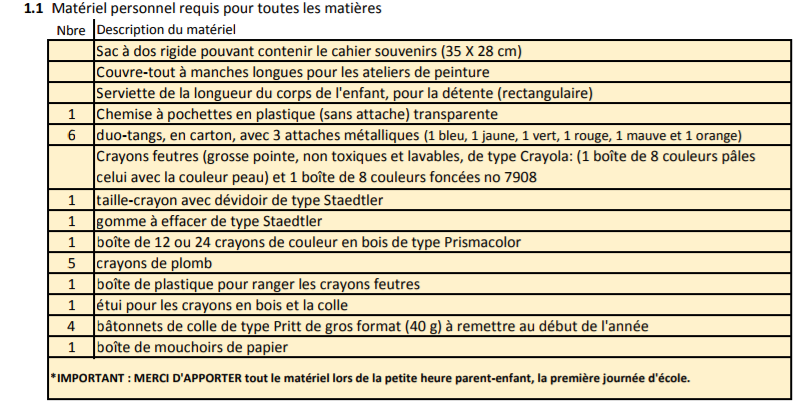 